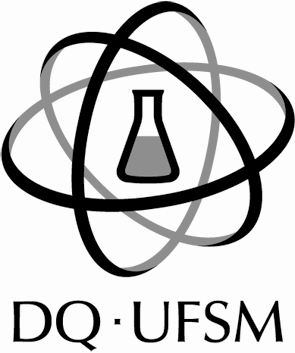 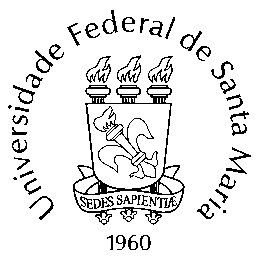 PLANO DE DOCÊNCIA ORIENTADACurso: PPG__________________________________________________________________________Disciplina: __________________________________________________________________________(Código/ Nome)Professor Orientador: _________________________________________________________________Acadêmico (Orientado) _____________________________________________ Matrícula: __________Disciplina de atuação:__________________________________________________________________(Código/Nome da Disciplina/Turma)Professor Titular da Disciplina de atuação: ________________________________________________Curso de Graduação __________________________________________________________________Carga Horária Total (T/P): (____/_____) Tendo em vista a determinação da legislação vigente estabelecer que o aluno matriculado nesta disciplina ministre, no máximo, trinta por cento da carga horária da respectiva disciplina, as atividades serão desenvolvidas conforme o seguinte cronograma (Res. N. 018/2008):Cronograma de atividades de Docência OrientadaÉ obrigatória a presença do docente durante a execução das atividades.Santa Maria, RS, _________ de ____________ de ________DataHorárioCarga horária (Doc. Orientada)ProgramaCarga horária totalCarga horária total__________________________________			_______________________________Aluno							Professor Orientador_______________________________________________Professor da disciplina (caso não seja o mesmo orientador)Ciente:__________________________________________________________________________________Assinatura e carimbo do Coordenador do Curso de GraduaçãoAprovado pelo Colegiado do Programa de Pós-Graduação Ata N. ___________________________________________________________________________________________________________________Assinatura e carimbo do Coordenador do Programa de Pós- GraduaçãoHomologado  pelo Colegiado do Departamento de Química Ata N. _________________________________________________________________________________________________________________Assinatura e carimbo do Chefe do Departamento